ANNANDALE HIGH SCHOOL TRANSCRIPT REQUEST AND RELEASE OF RECORDS*Before submitting this form: Students MUST complete the “Colleges I’m thinking about” section in the “College Tab” of Family Connection*Transcript Packets will be mailed with: Your transcript [Final Grades (9th, 10th, 11th), your GPA, and your Work in Progress]    An AHS and FCPS Profile    A Counselor Recommendation, SSR, and Activity Sheet (if required)**All requests MUST be submitted AT LEAST 3 weeks BEFORE the application’s deadline***No records will be forwarded until these fees are paid, even if the deadlines remain unmet.*Scholarship Transcript Request:  The transcript will be in a sealed envelope that the student must mail with their scholarship package.     The first 3 scholarship transcripts are free.  Each additional transcript costs $5.00AHS DOES NOT send SAT or ACT scores. Request them at www.collegeboard.com or www.actstudent.org TYPES OF APPLICATIONS:Regular: Specific submission date.(EA) Early Action: Apply & receive a decision before regular decision applications.(ED) Early Decision:  Students make a commitment to this college and if admitted, they definitely enroll.	Rolling:  Applications are reviewed as they are submitted.ANNANDALE HIGH SCHOOL TRANSCRIPT REQUEST AND RELEASE OF RECORDSNAME: _________________________________________________       ID Number: ________________________    E-MAIL: ________________________________________COUNSELOR: _________________________	 (YES or NO)  IB Diploma Candidate? ______ IBMYP Certificate Recipient? ______ IBCC Certificate Candidate? ______*REQUIRED* Have you completed the “Colleges I’m thinking about” section in the “College Tab” of Family Connection? _____________I hereby request that Annandale High School release the necessary official records to the colleges, service, or employers listed above.___________________________________________		______________		___________________________________________		______________Parent Signature						Date			Student Signature						DateMailed / Common App Transcripts – Required MaterialseDoc Transcripts – Required Materials_____ AHS Envelopes with 2 First Class StampsAddressed to the College’s Office of Admissions_____ Counselor Recommendation Form / Parent Brag Sheet_____ AHS Envelopes with 2 First Class StampsAddressed to the College’s Office of Admissions_____ Activity Record (email a copy to the counselor)_____ Secondary School Report_____ Counselor Recommendation Form / Parent Brag Sheet_____ Activity Record (email a copy to the counselor)_____ Payment (The first 3 are free.  Every additional transcript costs $5.00.  Make checks payable to AHS.)_____ Payment (The first 3 are free.  Every additional transcript costs $5.00.  Make checks payable to AHS.)Name of College, Scholarship, or EmployerANDCity, StateEA, ED,Regular,RollingCollege Deadline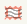 Mail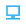 eDoc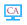  Common AppSSR(Yes/No)Counselor Recommendation(Yes/ No)DateSubmittedDateMailed/UploadedFeePaidN/CN/CN/C5.005.005.005.005.00